Stap 1Referentie artikel:(Vanhecke, Jo., (2007) Politiejournaal-Politieofficier)Meer slagkracht in de strijd tegen voetbal gerelateerde incidenten. Kan de voetbalwet als een krachtdadig instrument dienen in het verzekeren van de veiligheid in het voetbalgebeuren?ContextMijn artikel heb ik gevonden tussen de documenten die we in het begin van het schooljaar kregen tijdens het vak project. Het document heb ik meteen gekozen omdat het mij aansprak en ik het al eens gelezen had. Er zijn in totaal 8 pagina’s en daarin worden alle wetgevingen goed uitgelegd. Het is een mooi artikel die op een formele wijze geschreven is. De uitgever is het Politiejournaal-Politieofficier, dat is een politietijdschrift die erg gerespecteerd is.AuteurJo Vanhecke is een sociaal werker die toch veel dingen geschreven heeft. Hij is medeoprichter van het “E-hulpVlaanderen”. Dat is een organisatie die educatie verleent aan verschillende organisaties. StructuurDe structuur is standaard. De schrijver begint met een inleiding, daarna behandelt hij het midden waarin hij veel uitleg geeft over bepaalde wetten. Hij eindigt met een mooi besluit waarin hij  zijn tekst en de huidige voetbalwet samenvoegt. Mooie tussentitels zorgen ervoor dat alles overzichtelijk blijft, zo raak je de draad niet kwijt maar kan je goed meevolgen.SyntheseDe voetbalwetDe voetbalwet is een krachtdadig instrument in het verzekeren van de veiligheid van de toeschouwers en de strijd tegen voetbal gerelateerde incidenten.
Recent werden er fundamentele wijzigingen aangebracht aan de Wet van 21 december 1998, betreffende de veiligheid bij voetbalwedstrijden. De huidige aanpassingen maken van de voetbalwet een bijzonder krachtig document in het verzekeren van de veiligheid van de toeschouwers en de strijd tegen voetbal gerelateerde incidenten.
Mede dankzij de aanpassingen heeft België nu samen met Groot-Brittannië zowat de meest volledige wetgeving die men inzake voetbalveiligheid kan hebben.Motief fundamentele wetswijzigingen 2007Diverse voorstellen die de laatste jaren op verschillende besprekingen werden gedaan door verschillende leden van het Parlement, politiediensten, magistraten,…
Tendensen inzake problemen betreffende de veiligheid bij voetbalwedstrijden.
Goede praktijken uit andere landen zoals Duitsland, Nederland en Groot-Brittannië.
Internationale aanbevelingen en richtlijnenDe inhoudelijke aanpassingen: de organisatorenDe evacuatie en noodplanning
Het intern noodplanElke organisator dient vanaf heden een intern noodplan uit te werken dat onder meer de evacuatie regelt. De finaliteit van een intern noodplan is het mogelijk maken zo adequaat mogelijk te reageren op een noodsituatie die binnen het stadion ontstaat of die op extern niveau optreedt, maar waarbij het stadion een betrokkenheid kent.
Bij het opstellen van het intern noodplan, dient de organisator toe te zien op de samenhang ervan met het extern nood-en interventieplan van de betrokken gemeente en provincie.De stewardsDe wetswijziging van 25 april 2007 maakt het mogelijk dat stewards vanaf heden ook worden ingezet bij voetbalevenement. Het is nu ook mogelijk om stewards in te zetten naar aanleiding van bepaalde trainingen met grote volkstoeloop of andere voetbalevenementen. Ook voor zaalvoetbal wordt stewardinzet mogelijk, doch niet voor evenementen die geen directe link hebben met een wedstrijd of training, zoals een kampioenviering georganiseerd door een club, waar moet beroep gedaan worden op private bewaking.De nieuwe wet voorziet enkel in de mogelijkheid ook stewards in te zetten bij voetbalevenementen, doch op dat moment dienen deze wel voldoen aan de minimale voorwaarden van rekrutering en opleiding zoals bepaald door en krachtens de wet.Een aantal wijzigingen hebben als doel de stewards wettelijk meer zeggenschap te geven.De administratieve sanctiesVoor het niet naleven van een aantal verplichtingen die reeds jaren bestaan en die van cruciaal belang zijn voor een efficiënt veiligheidsbeleid, wordt de minimumsanctie voor de organisatoren verhoogt.Enkele voorbeelden:
Het niet tijdig opstellen van de jaarlijkse overeenkomst door een club; minstens € 5000
Het niet tijdig overmaken aan de minister van Binnenlandse zaken; minstens € 2500
Het niet voorhanden hebben van een behoorlijke veiligheidsverantwoordelijke; minstens € 5000De inhoudelijke aanpassingen: de toeschouwersDe sanctioneerbare gedragingen zijn heden van toepassing voor nationale en internationale voetbalwedstrijden of een voetbalwedstrijd waaraan minstens een ploeg van derde nationale deelneemt en dit gedurende de ganse periode toegankelijk is voor toeschouwers.De aanpassingen inzake de sanctiesVoor wat betreft de minderjarigen, zijn er geen aanpassingen. Er kan hen enkel een stadionverbod worden opgelegd van drie maanden tot vijf jaar.Er werd wel een verhoogde minimumsanctie opgesteld voor de meerderjarigen. Die bedraagt normaal drie maanden tot vijf jaar administratief stadionverbod en/of een administratieve geldboete van 250 tot 5000 euro.ConclusieEr wordt in België op alle niveaus nog te weinig aandacht besteed aan de preventie van voetbalgeweld. De voetbalwet is en blijft een uitstekend instrument in het verwezenlijken van de belangrijkste doelstelling die iedereen voor ogen moet hebben: van voetbal een feest maken.Stap 2SiteStap 3Woordenlijst:Perimeter = gebied rond en in het voetbalstadion waar het Regelement van Inwendige Orde geldtUitreisverbod = verplichting om in het land te blijvenMandaat = de bevoegdheid om in naam van een ander te handelen, zonder de daar bijhorende verantwoordelijkheidSanctie = straf of maatregel die wordt toegepast als rechtsregels worden overschredenSteward = een persoon die wordt ingezet door beveiligingswerkzaamheden kort voor, tijdens of na de voetbalwedstrijdProces-verbaal = officieel schriftelijk verslag van politieambtenaren met feiten die ze hebben waargenomen en met een verklaring die ze hebben opgetekend uit de mond van een verdachte of getuigeStadionverbod = straf waarbij de schuldige het stadion niet meer mag betredenIn casu = in het geval waar ik het over hebModaliteit = manier waarop iets isRacisme = opvatting dat het ene menselijk ras superieur is aan het andereOrganisatie betrokken bij het themaEen belangrijke organisatie die instaat voor de veiligheid en het opmaken van de voetbalwet is de Voetbalcel. De Voetbalcel FOD Binnenlandse zaken houden zich vooral bezig met het opmaken en het verbeteren van de voetbalwet. Deze organisatie zorgt ervoor dat de voetbalwet altijd tijdig wordt aangepast. Zij kijken constant naar de evolutie van de wetgeving zodat ze mogelijke zwakheden kunnen verbeteren en de sterke punten nog meer verbeteren.SpecialistenJo Vanhecke is de schrijver van mijn artikel maar ook mede oprichter van de organisatie 
E-hulpVlaanderen, zij staan in voor de educatie van bepaalde ondernemingen. Aangezien hij dingen schrijft voor de diensthoofd van de Voetbalcel – FOD Binnenlandse zaken, wijst erop dat hij veel ervaring en vertrouwen van belangrijke mensen heeft.Evelyn De Pauw is de schrijfster van het artikel “Diversiteit bij voetbalclubs uit eerste klasse en de KBVB” uit de FOD Binnenlandse zaken. Zij heeft ook veel andere artikels geschreven waardoor je haar naam erg vaak tegenkomt in de KATHO bibliotheek.BronnenlijstVanhecke, Jo., (2007) Politiejournaal-PolitieofficierDe pauw, E. (2008). Diversiteit bij voetbalclubs uit de eerste klasse en de KBVB: FOD Buitenlandse zakenVanhecke, J. (1976). Reclame en design. Kortrijk: KATHO IPSOCVan Der Borght, L. (2001). De voetbalwet: feiten en aanpak. Kortrijk: KATHO IPSOCVan Hoof, J. (2006). De voetbalwet: een evaluatie. Kortrijk: KATHO IPSOCBrouwer, J., Jacobs, K. (2012). Naar een Engelse voetbalwet. Nederlands JuristenbladStap 4Andere uitgaven auteurs:

Vanhecke Jo; Reclame en designGerelateerde artikels:

De pauw, E. (2008). Diversiteit bij voetbalclubs uit de eerste klasse en de KBVB: FOD Buitenlandse zaken
Brouwer, J., Jacobs, K. (2012). Naar een Engelse voetbalwet. Nederlands JuristenbladGerelateerde tijdschriften:

Politiejournaal & Politieofficier: het Belgisch politievakbladQuataert, J.,(2009) Voetbal is weer een feest, Het Politiejournaal, 9, 17-23Vanhecke, J., (2007) Nieuwe voetbalwet plaatst voetbalclubs voor hun verantwoordelijkheid, Het Politiejournaal, 8, 7-15Panopticon
Eindwerken:

Van Der Borght, L. (2001). De voetbalwet: feiten en aanpak. Kortrijk: KATHO IPSOC
Van Hoof, J. (2006). De voetbalwet: een evaluatie. Kortrijk: KATHO IPSOCStap 5 Organisatie:De Koninklijke Belgische Voetbalbond vertegenwoordigt alle voetbalclubs van België. De KBVB is opgericht in 1895 en telt tweeduizend voetbalclubs. De Bond organiseert per seizoen 300.000 voetbalwedstrijden. De Rode Duivels zijn onze ambassadeurs in het buitenland.De vzw KBVB wordt geleid door een Uitvoerend Comité met aan het hoofd Bondsvoorzitter, François De Keersmaecker. Secretaris-Generaal, Steven Martens staat aan het hoofd van de Bondsadministratie. Op het administratieve centrum in Brussel, het sporttechnische centrum in Tubeke en de provinciale zetels werken 150 bedienden.De KBVB beschikt over heel wat commissies en comités om het sportieve, administratieve en extrasportieve in goede banen te leiden. In het administratieve centrum in Brussel zijn allerhande diensten ondergebracht die elk een specifiek domein behandelen. De comités en commissies komen op regelmatige basis samen.We kunnen concluderen dat de voetbalbond een heel belangrijke functie heeft om de veiligheid binnen de voetbalstadions te vrijwaren. Zij zorgen voor de organisatie en hebben de bevoegdheid om spelers en clubs te sanctioneren.Bron: www.belgianfootball.beTekstkritiekmodel:

Volgens mij bevat de site correcte informatie aangezien de site ontworpen is door een officiële instantie. Dat merk je ook aan het taalgebruik, die is zeer formeel en bevat veel technische informatie. Subjectieve uitspraken kom je niet voor wat er ook op wijst dat de site waarschijnlijk correct is. De site is professioneel opgemaakt, je ziet dat er veel werk in werd gestoken en dat men professioneel te werk ging. Vaak vind je in de site de link naar andere sites zoals UEFA of FIFA, dat wijst er volgens mij op dat de site werd opgemaakt door de KBVB.StatistiekenExcelJuridische contextEen belangrijke juridische bron is de Voetbalcel van de FOD Binnenlandse zaken. De organisatie houdt zich op Europees vlak bezig met het tegenhouden van gewelddaden in Sport, in het bijzonder bij voetbalwedstrijden. Als u bepaalde vragen heeft kunt u terecht op het volgend e-mailadres: cellfoor@ibz.fgov.bePolitieke contextIn principe kunt u hier ook bij de FOD Binnenlandse zaken terecht. Zij staan ook in voor de organisatie van belangrijke actoren in verband met veiligheidszorg. Zij proberen geweld in en rond voetbalstadions te voorkomen. Hun grootste doel is het veilig stellen van mensen tijdens het voetbalgebeuren, mensen moeten zonder zorgen naar een stadion kunnen, kinderen moeten mee en het voetbal moet terug een feest worden!Stap 6Besluit:Eerst en vooral zou ik willen zeggen dat ik wel enkele zaken heb bijgeleerd uit deze opdracht. Het was een grote opdracht waar veel werk in kroop maar achteraf gezien was het een leuke opdracht. Nooit had ik gedacht dat ik een site zou helpen ontwerpen en dat ik zelfs mijn eigen inbreng aan de site zou hebben. Het feit dat we zelf met behulp van de Sadanopdracht een site mochten maken en daar dan je eigen pagina op hebben en eigen informatie aan toevoegen was erg leuk. Het werken aan de site was de leukste stap voor mij en daar heb ik mij toch wat kunnen uitleven.Het begin vond ik nogal moeilijk aangezien het even zoeken was. Bij elke stap van de opdracht moest je toch zoeken. De zoektocht op limo verliep vrij vlot aangezien ik al in het verleden met limo gewerkt heb, maar e-bronnen zoals Springerlink zijn nieuw en dus vrij ingewikkeld voor mij.Het gebruiken van verschillende, nieuwe wegen om informatie te vinden is iets dat ik nog niet zo goed onder de knie heb en dat is dus een werk punt.  Ik moet mijn vertrouwelijke sites, omgeving durven loslaten en via nieuwe wegen tot mijn doel zien te raken. Vaak durf ik dat niet omdat ik via die nieuwe methode niet zo wijs uit raak. Maar mede met een opdrachten zoals deze kan en moet ik mijn vertrouwelijke wegen loslaten en nieuwe zoeken, zo zal ik beter worden met het opzoeken van nieuwe informatie. Eenmaal dat ik mijn informatie gevonden kan ik die wel makkelijk gebruiken. Ik weet vlug wat ik ermee moet doen en hoe ik het moet doen waardoor het vanaf dat moment erg vlot gaan.Bijlagen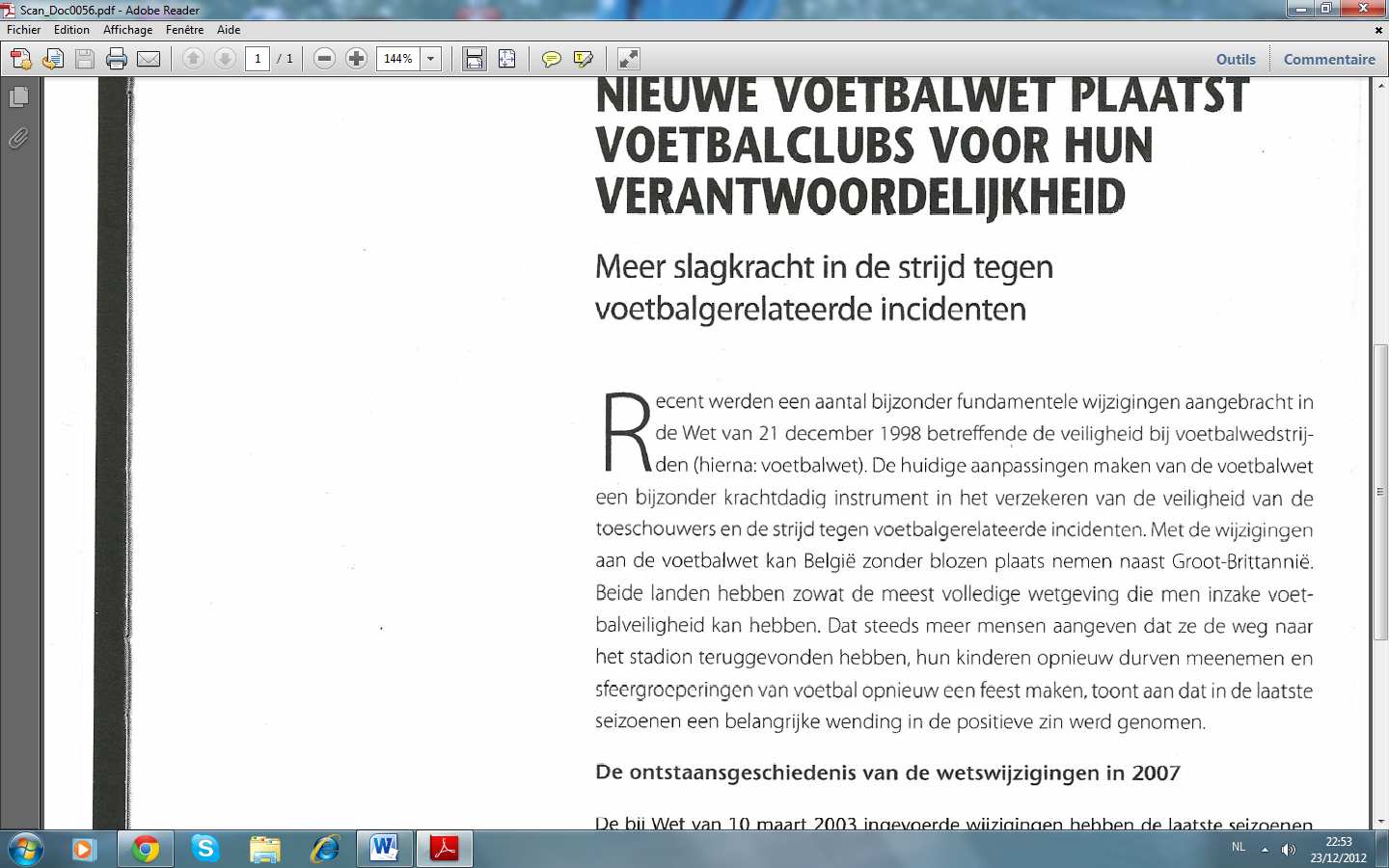 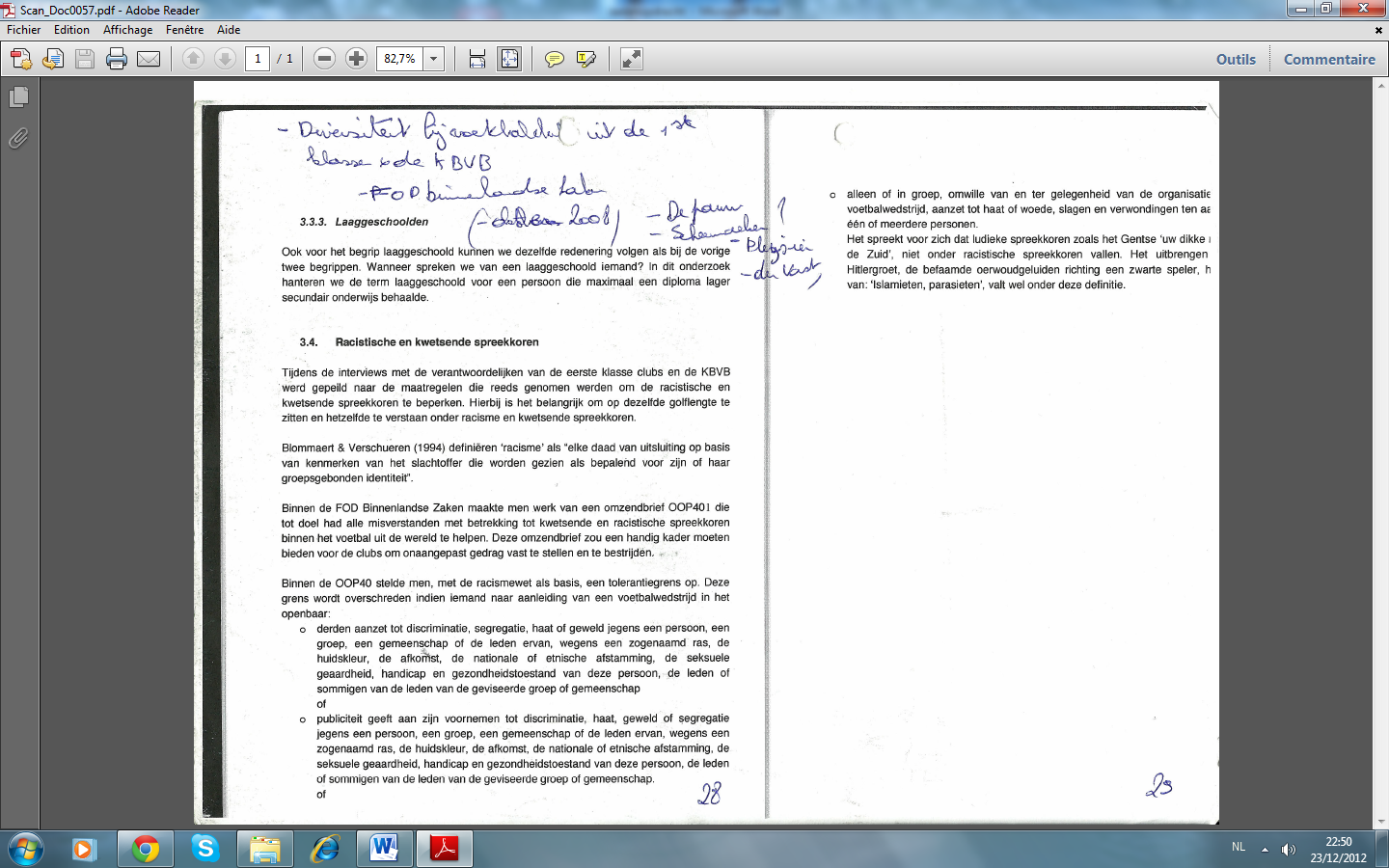 